Сумська міська радаVIІ СКЛИКАННЯ               СЕСІЯРІШЕННЯвід                  2017 року №             -МРм. Суми	З метою приведення деяких пунктів рішень Сумської міської ради у відповідність до вимог чинного законодавства України, розглянувши звернення юридичних та фізичних осіб, надані документи, відповідно до протоколів засідань постійної комісії з питань архітектури, містобудування, регулювання земельних відносин, природокористування та екології Сумської міської ради        від 13.04.2017 № 70 та статті 12 Земельного кодексу України, керуючись пунктом 34 частини першої статті 26 Закону України «Про місцеве самоврядування в Україні», Сумська міська рада ВИРІШИЛА:	1. Унести зміни до рішення Сумської міської ради від 06 квітня 2016 року № 622-МР «Про затвердження проектів землеустрою щодо відведення    земельних ділянок», виклавши пункт 3 рішення в такій редакції:	«3. Затвердити проект землеустрою щодо відведення земельної ділянки Державному професійно-технічному навчальному закладу «Сумське вище професійне училище будівництва і дизайну» (02547323) за адресою: м. Суми, вул. Охтирська, 28 площею 1,5483 га, кадастровий номер 5910136300:09:021:0001. Категорія та функціональне призначення земельної ділянки: землі житлової та громадської забудови під розміщеним навчальним закладом».	2. Унести зміни до рішення Сумської міської ради від 30 листопада 2016 року № 1506-МР «Про надання в постійне користування земельної ділянки Державному професійно-технічному навчальному закладу «Сумське вище професійне училище будівництва і дизайну», а саме:	2.1. У назву рішення замість «Про надання в постійне користування земельної ділянки Державному професійно-технічному навчальному закладу «Сумське вище професійне училище будівництва і дизайну» записати «Про затвердження проекту землеустрою щодо відведення земельної ділянки Державному професійно-технічному навчальному закладу «Сумське вище професійне училище будівництва і дизайну».	2.2. Текст рішення викласти в наступній редакції:	«Затвердити проект землеустрою щодо відведення Державному професійно-технічному навчальному закладу «Сумське вище професійне училище будівництва і дизайну» земельної ділянки за адресою: м. Суми,                                      вул. Охтирська, 31 площею , кадастровий номер 5910136300:09:022:1031. Категорія та функціональне призначення земельної ділянки: землі житлової та громадської забудови під розміщеним учнівським гуртожитком.».	3. Унести зміни до рішення Сумської міської ради від 24 лютого 2016 року № 415-МР «Про надання в постійне користування земельних ділянок», а саме:	3.1. У преамбулу рішення замість «статей 12, 92, 123 Земельного кодексу України» записати «статей 12, 92, 117, 123 Земельного кодексу України».	3.2. Передати земельну ділянку комунальної власності, зазначену в пункті 3 додатку до рішення Сумської міської ради від 24 лютого 2016 року № 415-МР «Про надання в постійне користування земельних ділянок» у державну власність.Сумський міський голова                                                                     О.М. ЛисенкоВиконавець: Михайлик Т.О.Ініціатор розгляду питання - постійна комісія з питань архітектури, містобудування, регулювання земельних відносин, природокористування та екології Сумської міської радиПроект рішення підготовлено департаментом забезпечення ресурсних платежів Сумської міської ради.Доповідач – департамент забезпечення ресурсних платежів Сумської міської ради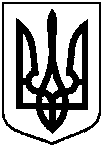 Проектоприлюднено«____»_____________2017 р.Про внесення змін до деяких пунктів рішень Сумської міської ради 